Výrobní podnikVstupem je technologie a materiál a lidská práceOdrazem jsou odpisy, spotřeba materiálu a mzdové nákladyVýstupem jsou polotovary a finální výrobky, které se prodávají na trhuOdrazem jsou tržbyNáklady s výrobouPřevod výrobků na skladVyskladnění výrobkůProdej výrobků  Druhové členění nákladůČlenění do stejnorodých skupin – nákladových druhů Příklady nákladových druhůSpotřeba materiáluSpotřeba služebOdpisyMzdové nákladyOdpovídá na otázku „………………………………………………Informační podklad pro zajištění rovnováhy a stability mezi potřebou zdrojů v podniku a jejich zabezpečením od dodavatelůÚčelové členění nákladůSledování nákladů ve vazbě na konkrétní výkon a činnost – ……………………. ……………………………náklady vynaloženyVyužití např. při kontrole hospodárnosti A. Druhové členění nákladů – účetní zachycení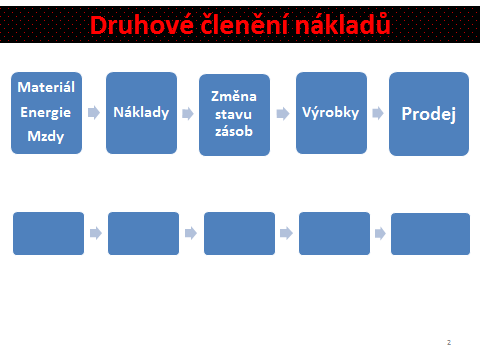 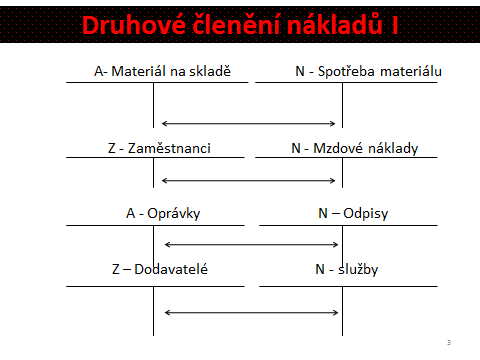 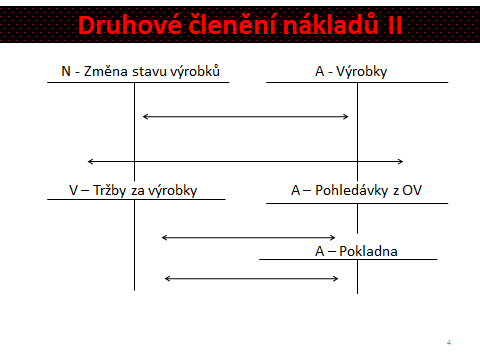 Příklad 1 – Výrobní podnik – druhově Pekárna, a. s. má k 1.1.2023 tyto položky aktiv a závazků: Zásoba materiálu (mouka) 5 000 000 Kč, stroj 8 000 000 Kč, závazky z obchodních vztahů 2 000 000 Kč, pohledávky z obchodních vztahů 4 000 000 Kč, peníze na bankovním účtu 400 000 Kč, peníze v pokladně 200 000 Kč. Dopočítejte výši základního kapitálu společnosti a sestavte rozvahu.Zaúčtujte níže uvedené účetní případy. 75 % vyrobených výrobků bylo prodáno na fakturu za  2 000 000 Kč. Průměrné náklady na výrobu 1 ks výrobku jsou dle normy 0.85 Kč. Účetní jednotka vyrobila celkem 2 000 000 ks výrobků. Zaúčtujte dle druhového členění nákladů.MD 			       D 	  MD 			         D     MD                                   DMD 			       D 	  MD 			         D     MD                                   DMD 			       D 	  MD 			         D     MD                                   DMD 			       D 	  MD 			         D     MD                                   DMD 			       D 	  MD 			         D     MD                                   DMD 			       D 	  MD 			         D     MD                                   DSestavte výsledovku (výkaz zisku a ztráty) účetní jednotky . B. Účelové členění nákladů – účetní zachycení Účelové pojetí nákladů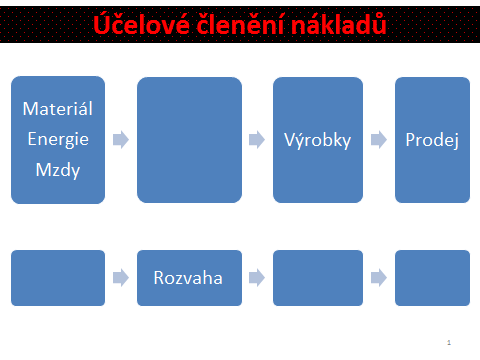 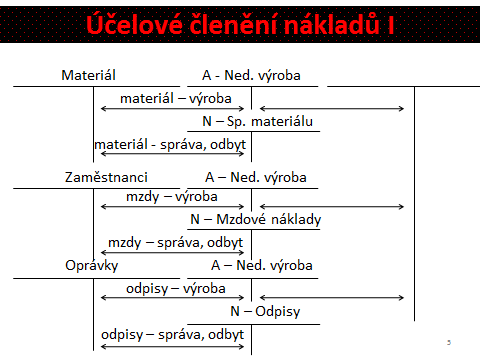 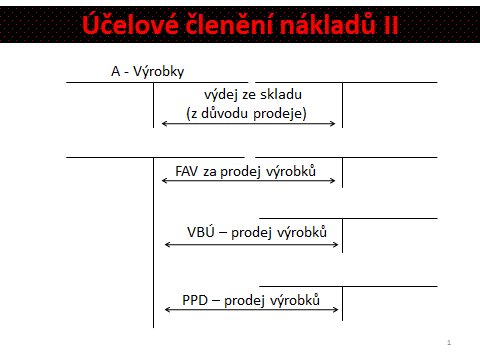 Příklad 2 – Výrobní podnik – Účelově Shodné zadání jako příklad 1. Zaúčtujte při účelovém členění nákladů. Zaúčtujte účetní případy 1-8 za předpokladu účelového pojetí nákladů. Sestavte výsledovku účetní jednotky. Porovnejte výsledky s částí 1). MD 			       D 	  MD 			         D     MD                                   DMD 			       D 	  MD 			         D     MD                                   DMD 			       D 	  MD 			         D     MD                                   DMD 			       D 	  MD 			         D     MD                                   DMD 			       D 	  MD 			         D     MD                                   DMD 			       D 	  MD 			         D     MD                                   DPříklad 3 – Výrobní podnik – Účelově Hračky, s.r.o. zabývající se výrobou hraček zaznamenaly za sledované období níže uvedené účetní případy. Zaúčtujte je a porovnejte dopad na účetní výkazy, používá-li účetní jednotka:Účelové členění nákladůS.r.o. účtuje o zásobách způsobem A, je neplátcem DPH. K 1.1.2023 má účetní jednotka hmotné movité věci 5 850 000 Kč, oprávky k HMV 1 110 000 Kč, zásoby materiálu 400 000 Kč, pohledávky z obchodních vztahů 60 000 Kč, dluhy z obchodních vztahů 70 000 Kč, peníze v pokladně 95 000 Kč, základní kapitál ? Rozvaha k 1.1.2023 MD 			       D 	  MD 			         D     MD                                   DMD 			       D 	  MD 			         D     MD                                   DMD 			       D 	  MD 			         D     MD                                   DMD 			       D 	  MD 			         D     MD                                   DMD 			       D 	  MD 			         D     MD                                   DMD 			       D 	  MD 			         D     MD                                   DVýkaz výsledovky (výkaz zisku a ztráty) Výsledovka Hračky, s.r.o.Náklady na prod.       176 000                     V -. Tržby za výrobky      250 000Náklady – správa         12 000Náklady – odbyt          25 000                                VH  37 000Jak se změní účetní zachycení, bude-li použito druhové členění nákladů? MD            HMV	       D 	  MD 	Oprávky k HMV     D     MD      Materiál           DPS 5 850 000                                                  PS 1 110 000        PS 400 000  1. 200 000MD 	Pohledávky z …   D 	  MD 	        Pokladna                 D     MD     Závazky ….         DPS 60 000                                 PS 95 000                                                        PS 70 000                                                                                                                           2. 20 000MD 	       ZK	       D 	   MD     Zaměstnanci         D     MD        Výrobky            D                      PS 5 235 000       MD 			       D 	  MD 			         D     MD                                   DMD 	                              D 	  MD 			         D     MD                                   DMD 			       D 	  MD 			         D     MD                                   DVýkaz výsledovky (výkaz zisku a ztráty)                                                  Výsledovka Hračky, s.r.o.N – sp. materiálu        200 000     		V – tržby za výrobky     250 000N – sp. energie              20 000N – mzdy                        75 000N – odpisy                      18 000N – změna st. výr.     - 100 000 	VH – zisk                         37 000číslotextčástka MDD1.Výdejka – spotřeba zásoby materiálu (mouky) 550 0002.FAP za spotřebu energie 218 0003.ID – odpis stroje 500 0004.ZVL - mzdy zaměstnanců (vyplaceny budou až v dalším měsíci) 412 0005.VBÚ – zaplaceno za pomocné služby 20 0006.Příjemka - Příjem výrobků na sklad 7.Výdejka – vyskladnění výrobků ze skladu 8.FAV za prodej výrobků 2 000 000číslotextčástka MDD1.Výdejka – spotřeba zásoby materiálu (mouky) 550 0002.FAP za spotřebu energie 218 0003.ID – odpis stroje 500 0004.ZVL - mzdy zaměstnanců (vyplaceny budou až v dalším měsíci) 412 0005.VBÚ – zaplaceno za pomocné služby 20 0006.Příjemka - Příjem výrobků na sklad 7.Výdejka – vyskladnění výrobků ze skladu 8.FAV za prodej výrobků 2 000 000čísloTextčástka MDD1.Výdejka – výdej materiálu ze skladu (spotřeba ve výrobě)200 0002.FAP – za elektrickou energiiPro útvar výrobyPro útvar správy 15 0005 0003.ZVL – mzdy zaměstnancůÚtvar výrobyÚtvar odbytu 50 00025 0004.ID – odpis dlouhodobých aktivÚtvar výrobyÚtvar správy 11 0007 0005.Příjemka – převod výrobků na sklad X6.Výdejka – výdej výrobků ze skladu z důvodu prodeje 176 0007.FAV za prodej výrobků 250 0008.VBÚ – úhrada FAV za prodej výrobků250 000čísloTextčástka 1.Výdejka – výdej materiálu ze skladu (spotřeba ve výrobě)200 0002.FAP – za elektrickou energiiPro útvar výrobyPro útvar správy 15 0005 0003.ZVL – mzdy zaměstnancůÚtvar výrobyÚtvar odbytu 50 00025 0004.ID – odpis dlouhodobých aktivÚtvar výrobyÚtvar správy 11 0007 0005.Příjemka – převod výrobků na sklad 6.Výdejka – výdej výrobků ze skladu z důvodu prodeje 176 0007.FAV za prodej výrobků 250 0008.VBÚ – úhrada FAV za prodej výrobků250 000